Избирком Хакасии провел совещание с председателями ТИК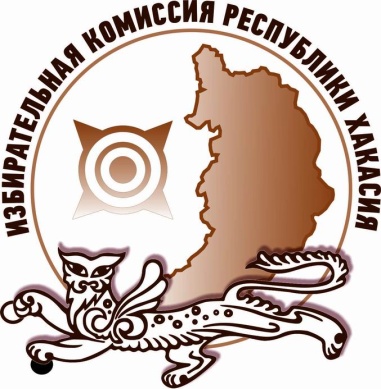 Избирательная комиссия Республики Хакасия провела совещание с председателями территориальных избирательных комиссий по вопросам проведения повторного голосования на выборах Главы Республики Хакасия – Председателя Правительства Республики Хакасия.Открывая совещание, Председатель Избиркома Хакасии Александр Чуманин напомнил участникам о главном требовании к избирательным комиссиям – строгом соблюдении избирательного законодательства при подготовке и проведении выборов.Особое внимание председателей теризбиркомов обращено на постоянный контроль за соблюдением всеми участниками избирательного процесса законодательства, в частности, за выполнением избирательными комиссиями всех предписанных процедур.Александр Владимирович также обозначил направления в работе территориальных комиссий по контролю за ходом предвыборной агитации на территории Хакасии и организации информирования населения: «Важно разъяснить, что в бюллетене будет 1 кандидат и 2 строки «За» и «Против», что для победы кандидату необходимо набрать более 50% голосов избирателей от числа пришедших на выборы. Кроме того, нужно мотивировать людей к участию в выборах!».Кроме того, в ходе совещания рассмотрены вопросы соблюдения избирательными комиссиями нормативных правовых документов, регламентирующих порядок организации голосования и информирования избирателей, организации документационного обеспечения при проведении повторного голосования на выборах Главы Хакасии, финансового обеспечения и отчетности комиссий при проведении повторного голосования, нюансов организации информационно-разъяснительной деятельности.Отдел общественных связей и информации ИК РХ23-94-37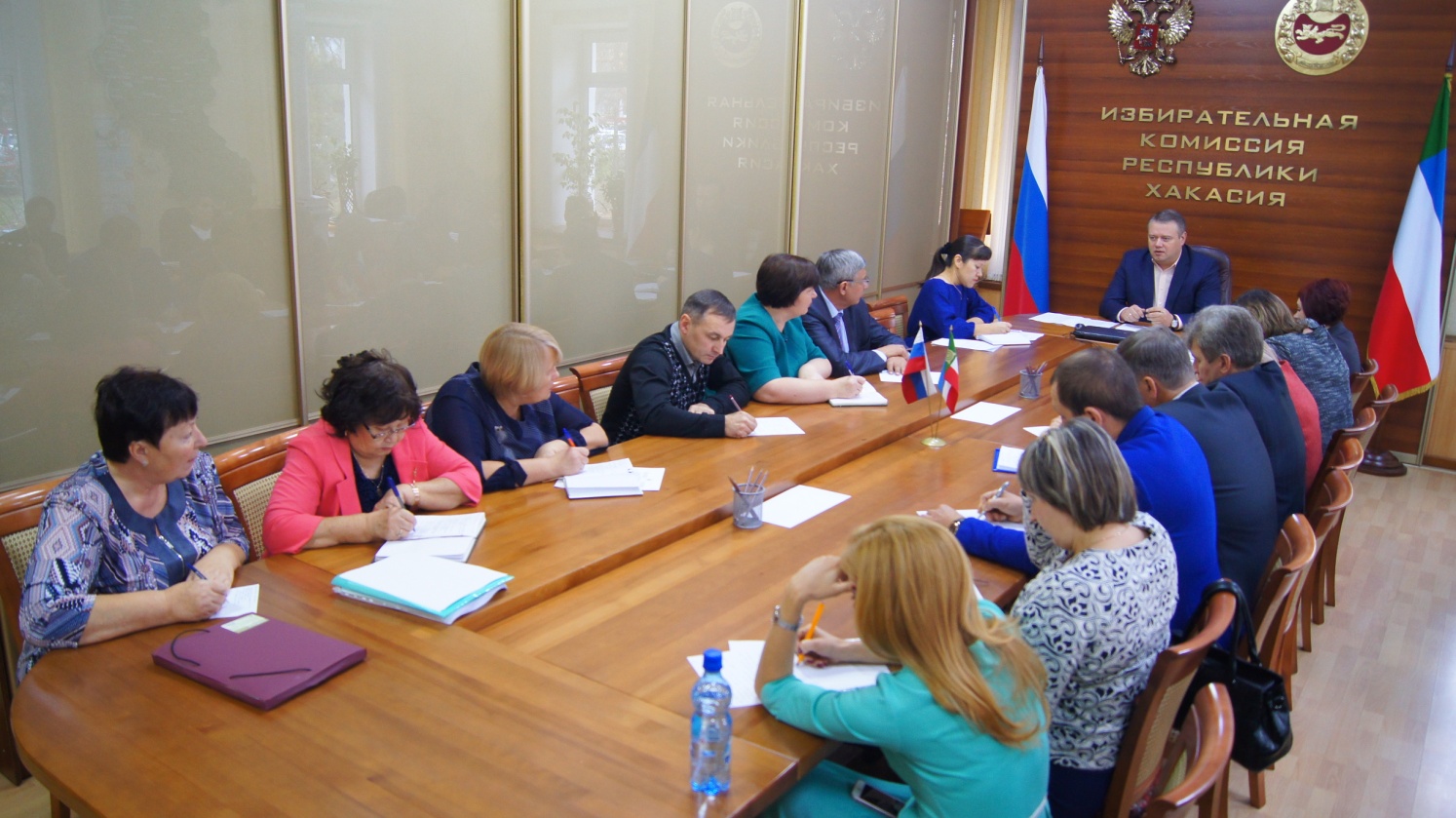 